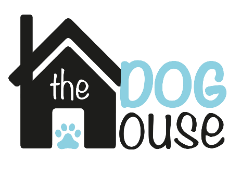 Client Information/Service AgreementPlease fully complete this form and bring a hard copy to the house visit.*Please note that drop off and pick-ups are to be in the morning or evening only due to main walks taking place throughout the day.I confirm I have read the T&Cs and am in agreement with them:For official use of The Dog House:Your detailsNameAddressEmailPhone numberMobile numberEmergency contact details(name, relationship to you, phone number)Your dog’s detailsNameBreed and ageTemperamentVaccinated?Neutered/spayed?Microchipped? Microchip numberInsurance detailsVet detailsSpecial instructionsFeeding:  Food, snacks and bowl to be provided by owner. Please give details on food brand, quantities, frequency of feeds, snacks etc.Sleeping:  What are dog’s sleeping patterns, does it sleep all night etc.? What are its preferred sleeping arrangements in crate, bed, with blanket etc.?Walking:  How does the dog walk on the lead, how are its recall skills, interaction with children and animals such as other dogs, horses, deer, rabbits etc.Behaviours:  Does the dog have any specific behaviours I should know about such as separation anxiety. Is the dog happy being washed and groomed? Socialising: Has the dog stayed with other sitters/in kennels before? Does the dog socialise with other dogs ok? Are there any situations or locations that unsettles the dog?Special instructions: Are there any other specific instructions/information about your dog you would like me to know.Booking detailsDate & time leaving*Date & time returning*Total no. of daysClient signature (human)DateCompleteDateNotesHome visitDoggy day careSleep over